Экз. № _______Брянская  областьСтародубский муниципальный округСБОРНИК 2021муниципальных правовых актовСтародубского муниципального округа Брянской области(данное опубликование является официальным)№ 40(12.04.2022 года)        Ответственный за выпуск:    Жеребцова Е. С.        Тираж:  100 экз.  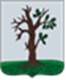                                                                                    Российская ФедерацияБРЯНСКАЯ ОБЛАСТЬСОВЕТ НАРОДНЫХ ДЕПУТАТОВ СТАРОДУБСКОГО МУНИЦИПАЛЬНОГО ОКРУГАРЕШЕНИЕОт «12» апреля 2022г.  №213  г. СтародубО предоставлении ГКУ «Управление капитального строительства Брянской области» в безвозмездное срочное пользование земельного участкаВ соответствии со ст. 51 Федерального закона от 06.10.2003 № 131-ФЗ  «Об общих принципах организации местного самоуправления в Российской Федерации», п. 3 ч. 1 ст. 17.1 Федерального закона от 26.07.2006  г. № 135-ФЗ «О защите конкуренции», ст.  39.10 Земельного кодекса Российской Федерации, пункта 7.4. положения «О владении, пользовании и распоряжении муниципальным имуществом муниципального образования городской округ «Город Стародуб»», утвержденного решением Совета народных депутатов города Стародуба от 30.12.2009 №128 (в ред. от 04.08.2020 №169), на основании заявления директора ГКУ «Управление капитального строительства Брянской области» А.М. Комкова от 05.04.2022 г, Совет народных депутатов Стародубского муниципального округа Брянской области, решил:1. Предоставить в безвозмездное срочное пользование государственному казенному учреждению «Управление капитального строительства Брянской области» земельный участок с кадастровым номером 32:23:0000000:1672 (площадью 3902 кв.м.), расположенный по адресу: Брянская область, Стародубский муниципальный округ, с. Логоватое, ул. Трудовая, з/у 133 А сроком на 11 месяцев.            2. Настоящее решение вступает в силу с момента его официального опубликования.Глава Стародубского муниципального округа Брянской области 			                                 Н.Н. Тамилин 